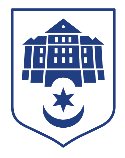 ТЕРНОПІЛЬСЬКА МІСЬКА РАДАУправління соціальної політики
м. Тернопіль, вул. Миколи Лисенка, 8, 46002 тел.: (0352) 23 56 70, e-mail: ternopil@sobes-ter.gov.uaВ управлінні соціальної політики за поточний тиждень проведена наступна робота:за рахунок коштів місцевого бюджету направлено на санаторно-курортне лікування 2 осіб з інвалідністю внаслідок війни;12 дітей з інвалідністю були направлені до різних установ для надання їм  реабілітаційних послуг;зрийнято документи від 65 осіб на забезпечення  засобами реабілітації;призначено 8 особам з числа інвалідів війни одноразову грошову допомогу на лікування (реабілітацію) в сумі 80 000 грн.;призначено одноразових та щорічних компенсацій на загальну суму 260 407,00 грн. 815 особам з числа учасників ліквідації наслідків аварії на Чорнобильській АЕС 1, 2 або 3 категорії;надано консультативних послуг щодо санаторно-курортного оздоровлення 15 особам з інвалідністю загального захворювання;надано 9 особам з числа військовослужбовців роз’яснень щодо грошової компенсації для часткового відшкодування  суми початкового внеску по є-Оселі;107 особам виплачено компенсаційні виплати  фізичним особам за надання соціальних послуг на суму 245 115,80 грн.;8 особам виплачено грошову компенсацію за земельні ділянки особам,які захищали незалежність, суверенітет та територіальну цілісність України і брали безпосередню участь в антитерористичній операції, і яким надано статус учасника бойових дій, інвалідам війни, членам сімей загиблих (померлих) відповідно до законодавства на суму 789 380,96 грн.;відшкодовано витрати пов’язані з перевезенням осіб з інвалідністю з порушенням опорно-рухового апарату, осіб з вадами зору та одиноких людей похилого віку "Соціальне таксі"( БФ Карітас) на суму 19 520,00 грн.;відділом контролю за призначенням соціальних допомог і пенсій проведено 44 обстежень та складено відповідні акти у заявників, які звернулись за призначенням соціальних допомог та інших питань;10 заявникам підготовлено та видано копії документів актів проведення обстеження сім’ї за їхньою заявою;опрацьовано 47 невідповідностей одержувачів соціальних допомог за інформацією про результати верифікації;надано 4 відповіді на письмові зверненнями громадян, установ та  організацій;надано 178 відповідей військовослужбовцям, які звернулись для надання одноразової грошової допомоги на забезпечення спорядженням (перевірка документів, які є підставою для виплати, а також перевірка в реєстрі громади);прийнято 444 заяв від мешканців громади на отримання різних видів державних соціальних допомог та компенсацій;видано 105 довідка про отримання (неотримання) соціальної допомоги;подано 11 запитів на особові справи та інформацію щодо отримання/неотримання відповідної соціальної допомоги;прийнято 850 заяв на продуктові набори;юрисконсультом управління прийнято участь в 6-ти судових засіданнях, подано до суду 12 клопотань та відповідей на звернення в цивільних справах, опрацьовано 19 судових документів, підготовлено 6 заяв на видачу судових рішень. Надано юридичну консультацію 8 громадянам та юридичним особам.прийнято 18 рішень про надання комунальними закладами соціальної сфери соціальних послуг мешканцям громади;подано 1 клопотання до обласної держадміністрації про влаштування осіб до інтернатних закладів.Начальник управління				  Віталій ХОРКАВИЙ